Schule an den Püttbergen                                    Tel.: 030 / 6 48 92 78  Fax: 65017004Fürstenwalder Allee 182                                                         e-mail: sekretariat@ gsandenpuettbergen.cidsnet.de12589 Berlin                                                                                                                                      Berlin, 04.01.2017Liebe Milchtrinker, liebe Eltern,wir wünschen euch und Ihnen ein frohes und gesundes neues Jahr!Da sich das erste Schulhalbjahr nun bald seinem Ende nähert, solltet ihr, liebe Milchtrinker, euch wieder für eure Lieblingsmilchsorten entscheiden und Sie, liebe Eltern, bitte an die pünktliche Überweisung des Milchgeldes für das 2. Schulhalbjahr  denken.Bitte überweisen Sie für  den Zeitraum vom Montag, 06.02., bis zum Freitag, 14.07.,(101 Tage) fürVollmilch:                                                      	32,32 €Schoko, Vanille, Erdbeere:      	                              35,35 €bis spätestens 18.Januar 2017 auf unser Konto:Katrin Roatzsch IBAN: DE60 1009 0000 2132 2580 00unter Angabe des Namens und der Klasse Ihres Kindes sowie der gewünschten Sorte.Verspätete Überweisungen bereiten uns immer sehr viele Umstände. Bitte überweisen Sie pünktlich!!! Danke!!! Bei Verspätungen oder anderen Problemen melden Sie sich bitte in der Krümelschule, bevor Sie überweisen!!! Barzahlungen können leider nicht mehr ermöglicht werden. Auch Überweisungen nach dem Stichtag ohne vorherige Rücksprache mit uns werden nicht verrechnet oder beachtet.Bitte bedenken Sie, dass sowohl Schüler als auch Lehrer diese Arbeit in der Milchfirma neben ihrer eigentlichen Arbeit erledigen!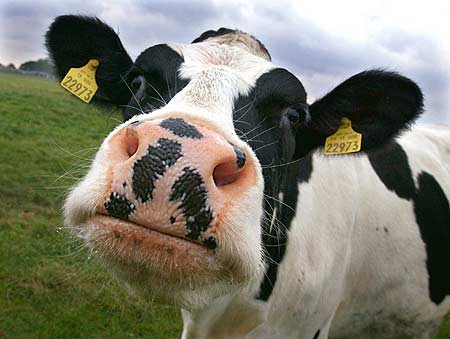 Vielen Dank für Ihr Interesse und Ihr Vertrauen!Eure und Ihre Milchkühe